Weekday Meal Plan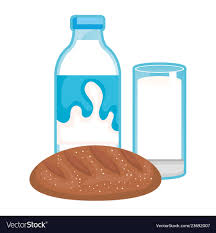 What’s For Lunch & Snack?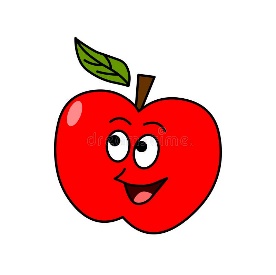 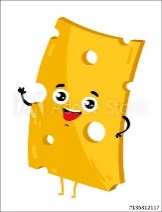 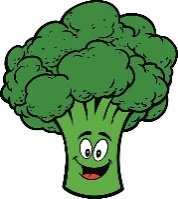 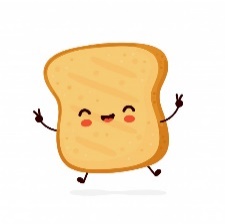 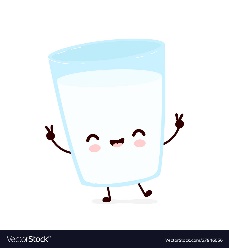 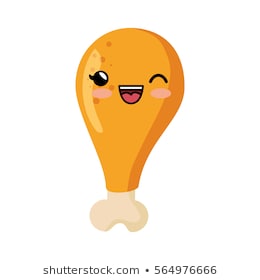            Monday	           Tuesday	        Wednesday	        Thursday		FridayWeekday Meal PlanWhat’s For Breakfast?           Monday	           Tuesday	        Wednesday	        Thursday		Friday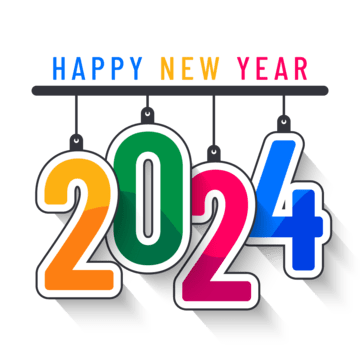 Cheese Ravioli w/marinara sauceGreen BeansWhole Wheat BreadChef’s Choice FruitSnack: PretzelsBaked Fish NuggetsBroccoli Whole Wheat Bread Chef’s Choice FruitSnack: Cheese-it CrackersBBQ MeatballsGreen PeasWhole Grain Rice Chef’s Choice FruitSnack: Whole Grain Cheese Goldfish CrackerBaked Chicken NuggetsBaked French FriesWhole Wheat BreadChef’s Choice FruitSnack: Whole Grain Animal CrackersChicken Fried RiceGreen Peas Whole Grain RiceChef’s Choice FruitSnack: Whole Grain Graham Fish CookiesHot DogsBaked BeansWhole Wheat Bread Chef’s Choice FruitSnack: Strawberry Chex Mix Cheeseburger Sandwich Baked Potato TotsWhole Wheat Bread Chef’s Choice FruitSnack: Strawberry Yogurt Meatloaf w/gravyCornWhole Grain RiceChef’s Choice FruitSnack: Whole Grain Cheese-Its CrackersBaked BBQ Chicken Green PeasWhole Grain Rice Chef’s Choice FruitSnack: Cheese-it CrackersBaked Fish NuggetsBaked Beans Chef’s Choice FruitSnack: Whole Grain Graham Fish CookiesSpaghetti w/Meat Marinara SauceGreen BeansWhole Wheat Bread Chef’s Choice FruitSnack: Whole Grain Graham CrackersChicken Sandwich Baked Potato TotsWhole Wheat Bread Chef’s Choice FruitSnack: Strawberry YogurtBaked Fish NuggetsBroccoli Whole Wheat Bread Chef’s Choice FruitSnack: Cheese-it CrackersHot DogsBaked BeansWhole Wheat Bread Chef’s Choice FruitSnack: Strawberry Chex MixBaked Chicken w/gravy Green PeasWhole Grain Rice Chef’s Choice FruitSnack: PretzelsBBQ MeatballsBroccoliWhole Wheat Bread Chef’s Choice FruitSnack: Whole Grain Cheese Gold Fish CrackerBaked Chicken NuggetsBaked French FriesWhole Wheat BreadChef’s Choice FruitSnack: Whole Grain Animal CrackersMacaroni w/Meat Marinara SauceGreen BeansWhole Grain Pasta Chef’s Choice FruitSnack: Whole Grain Graham Fish Cookies Grilled Cheese SandwichBroccoli Whole Wheat Bread Chef’s Choice FruitSnack: PretzelsChicken Fried RiceGreen Peas Whole Grain RiceChef’s Choice FruitSnack: Whole Grain Graham Fish CookiesPizza w/Extra CheeseBaked French FriesWhole Wheat Bread Chef’s Choice FruitSnack: Whole Grain Animal CrackersOatmealChef’s Choice Fruit Whole Grain PancakesTurkey Sausage LinksChef’s Choice FruitCheeriosChef’s Choice FruitCream of WheatChef’s Choice FruitWhole Grain WafflesScrambled EggsChef’s Choice FruitCheeriosChef’s Choice FruitWhole Grain Pancakes Turkey Sausage Patties Chef’s Choice FruitCorn FlakeChef’s Choice FruitCheeriosChef’s Choice FruitWhole Grain PancakesTurkey Sausage LinksChef’s Choice FruitOatmealChef’s Choice FruitWhole Grain Waffles Scrambled Cheese EggChef’s Choice FruitCorn FlakeChef’s Choice Fruit Cream of WheatChef’s Choice FruitWhole Grain WafflesScrambled EggsChef’s Choice FruitCorn FlakesChef’s Choice FruitWhole Grain Pancakes Turkey Sausage PattiesChef’s Choice FruitCheeriosChef’s Choice FruitCorn FlakeChef’s Choice FruitWhole Grain PancakesTurkey Sausage LinksChef’s Choice FruitCream of WheatChef’s Choice Fruit